Name ________________________________________________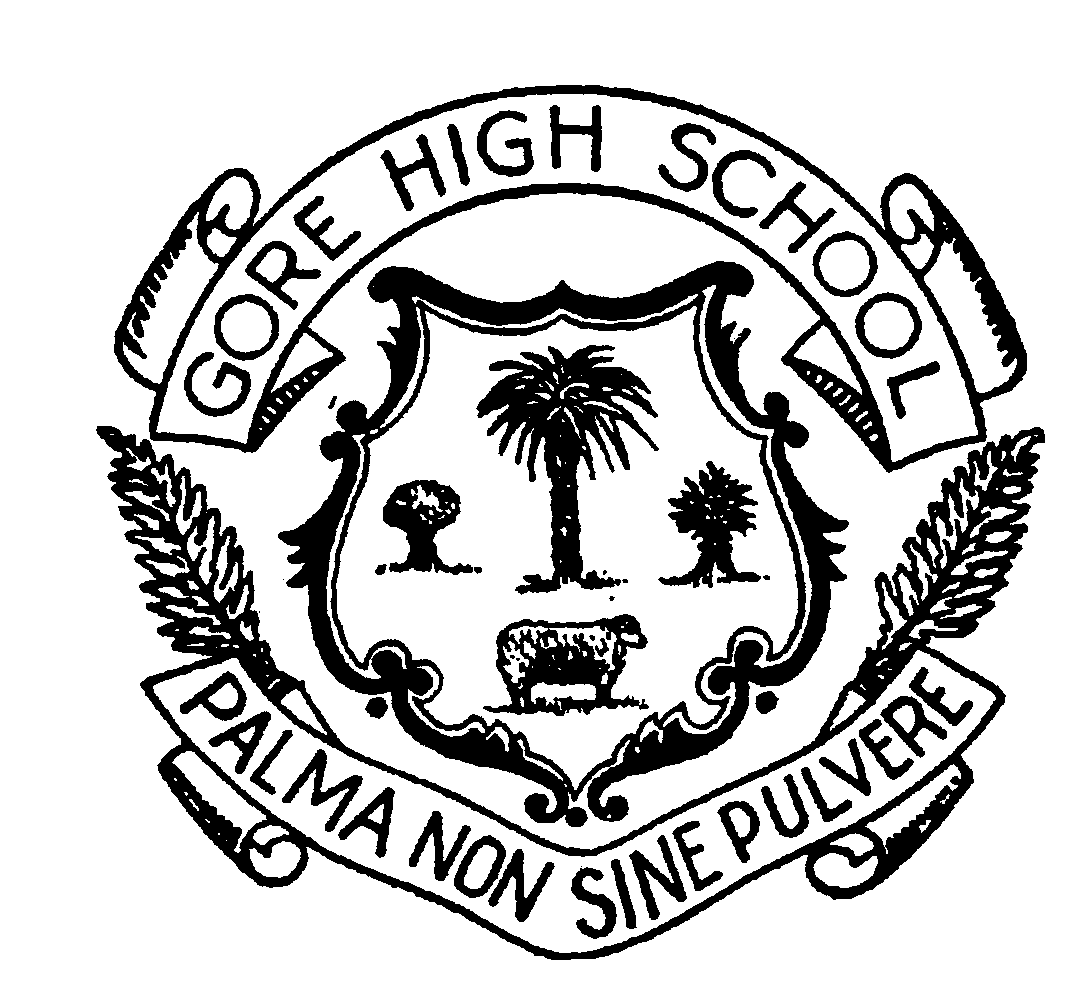 Gore High SchoolYear 11 Plant propagation As 90923 Demonstrate knowledge of basic plant propagation techniquesHomework workbook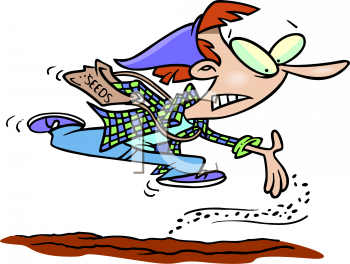 QUESTION ONE(a)  Explain TWO differences between sexual and asexual propagation.Difference one:___________________________________________________________________________________________________________________________________________Difference two:___________________________________________________________________________________________________________________________________________(b) A gardener wants to grow fifty cabbages and a red rose just like the one he has in his garden already.Choose the best propagation method – sexual or asexual – for the cabbages and the rose and explain why you made your choice.Method for fifty cabbages: _________________________________Explanation for this choice _____________________________________________________________________________________________________________________________________________________________________________________________________________Method for the red rose: ______________________________________________________Explanation for this choice _____________________________________________________________________________________________________________________________________________________________________________________________________________QUESTION TWOExplain the difference between pollination and fertilisation in flowers.______________________________________________________________________________________________________________________________________________________________________________________________________________________________(b) Cross pollination may produce different plants than self pollination. Explain why this is.______________________________________________________________________________________________________________________________________________________________________________________________________________________________QUESTION THREEExplain how wind and insect pollinated flowers have different structures and why they are different.______________________________________________________________________________________________________________________________________________________________________________________________________________________________________________________________________________________________________________________________________________________________________________________________________________________________________________________________________________________________________________________________________________________________________________________________________________________________________________________________________________________________________________________________________________________________________________________________________________________________________________________________________________________________________________________________________________________________________________________________________________________________________________________________________________________________________________________________________________________QUESTION ONE(a) Explain cross pollination ____________________________________________________________________________________________________________________________________________(b) A white rose is cross pollinated with a red rose. Assume the allele for red is (R) and is completely dominant over the allele for white (r). Use the punnet square to show the possible results of this cross.(c) What is the phenotype of the offspring? ________________(d) What is the genotype of the offspring?  ________________(e) Plants produced by cross pollination are hybrids. Explain how hybrids are different from plants produced from self pollination._______________________________________________________________________________________________________________________________________________________________________________________________________________________________________________________________________________________________________________________________________________________________________________________________________________________________________________________________________________________________________________________________________________________________________________________________________________________________________________________________________________________________________________________________________QUESTION TWO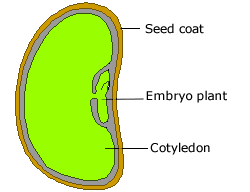 Label parts A,B and CExplain the functions of parts A,B and CA __________________________________________________________________________B__________________________________________________________________________C__________________________________________________________________________(c) Explain how a seed is formed beginning with pollination and ending with the seed.__________________________________________________________________________________________________________________________________________________________________________________________________________________________________________________________________________________________________________________________________________________________________________________________________________________________________________________________________________________________QUESTION THREEExplain seed dispersal and why it is important in seedling survival._________________________________________________________________________________________________________________________________________________________________________________________________________________________________________________________________________________________________________________________________________________________________________________________________________________________________________________________________________________________QUESTION ONE(a) Choose TWO environmental conditions which are important in seed germination and explain how they are essential to the process.Environmental condition one __________________________Explanation ____________________________________________________________________________________________________________________________________________________________________________________________________________________________________Environmental condition two __________________________Explanation ____________________________________________________________________________________________________________________________________________________________________________________________________________________________________QUESTION TWOExplain how you can provide these conditions when planting seeds in containers and directly in the garden.In containers _____________________________________________________________________Environmental condition one __________________________Explanation ____________________________________________________________________________________________________________________________________________________________________________________________________________________________________Environmental condition two __________________________Explanation ____________________________________________________________________________________________________________________________________________________________________________________________________________________________________QUESTION THREEExplain seed viability and how it affects seed germination____________________________________________________________________________________________________________________________________________________________________________________________________________________________________________________________________________________________________________________________________________________________________________________________________________________________________________________________________________________________________________________________________________________________________________________________________________________________________________________________________________________________________________________________________________________________________________________________________________________________________________________________________________________________________________________________________________________________________________________QUESTION FOUR(a) Explain how the methods of pricking out and thinning out help the growth of seedlings. In your explanation:Describe the processes of pricking out and thinning outExplain how these methods improve the growth of the seedlings__________________________________________________________________________________________________________________________________________________________________________________________________________________________________________________________________________________________________________________________________________________________________________________________________________________________________________________________________________________________________________________________________________________________________________________________________________________________________________________________________________________________________________________________________________________________________________________________________________________________________________________________________________________________________________________________________________________________________________________________________________________________________________________________________________________________________________________________________________________(b) Explain the process of hardening off seedlings and how this helps their survival._________________________________________________________________________________________________________________________________________________________________________________________________________________________________________________________________________________________________________________________________________________________________________________________________________________________________________________________________________________________QUESTION ONEPlums can be propagated in winter using deciduous hard wood cuttings. Describe FOUR steps that would help deciduous hardwood cuttings successfully produce roots. You may draw labelled diagrams in the space provided.(b) Identify TWO environmental conditions which are needed for leafy cuttings which are not required by deciduous hardwood cuttings and explain why there is a difference.Condition One: _______________________________________________________________________________________________________________________________________________________________________________________________________________________________________________________________________________________________________________________________________________________________________________________________Condition Two: _______________________________________________________________________________________________________________________________________________________________________________________________________________________________________________________________________________________________________________________________________________________________________________________________QUESTION TWOA grower decided to use stem cuttings rather than division to produce as many plants as possible although their success rate might be lower.Support the grower’s decision by justifying why using deciduous hardwood cuttings is better than division in relation to:The number of plants producedSurvival rate______________________________________________________________________________________________________________________________________________________________________________________________________________________________________________________________________________________________________________________________________________________________________________________________________________________________________________________________________________________________________________________________________________________________________________________________________________________________________________________________________________________________________________________________________________________________________________________________________________________QUESTION ONEDescribe in four steps how to ground layer a plant. You may use labelled diagrams to help your explanation.(b)	Describe TWO environmental conditions that would help speed up root production and explain how you would provide these conditions.(c) 	Compare and contrast the advantages and disadvantages of growing plants from ground layering from growing the plants from seeds.________________________________________________________________________________________________________________________________________________________________________________________________________________________________________________________________________________________________________________________________________________________________________________________________________________________________________________________________________________________________________________________________________________________________________________________________________________________________________________________________________________________________________________________________________________________________________________________________________________________________________________________________________________________________________________________________________________________________________________________________________________________________________________________________________________________________________________________________________________A student wanted to grow sunflowers and was told by her teacher that they can be started off in punnets in the classroom and then transplanted or planted outside directly in the garden.She carried out the investigation with other girls in her class and gained the following results after 9 weeks.Garden 1 – 1.5 m – started in punnets, 2.1m  straight in gardenGarden 2 – 1.2 m – started in punnets, 2.3m  straight in gardenGarden 3 – 1.3 m – started in punnets, 1.3m  straight in gardenGarden 4 – 1.5 m – started in punnets, 2.4m  straight in gardenWrite a report of this investigation.Question one – Complete the investigation planQuestion Two – written methodNow use the information on this planning sheet to write a detailed step-by-step method.AimMethod Question ThreeRecord and process the data collected in the investigation_______________________________________________________________________________Part 4: The reportYEAR 11 PLANT AND HORTICULTURAL SCIENCEHomework worksheetYEAR 11 PLANT AND HORTICULTURAL SCIENCEHomework worksheetYEAR 11 PLANT AND HORTICULTURAL SCIENCEHomework worksheetYEAR 11 PLANT AND HORTICULTURAL SCIENCEHomework worksheetDescription of stepsLabelled diagram (optional)Step One:Step Two:Step Three:Step Four:YEAR 11 PLANT AND HORTICULTURAL SCIENCEHomework worksheetDescription of stepExplanation of how the step affects root production (biological conditions)Step 1.Step 2.Step 3.Step 4.Description of environmental conditionsExplanation of how the environmental conditions could be providedYEAR 11 PLANT AND HORTICULTURAL SCIENCEHomework worksheetPurpose of investigation (this may also be in the form of an aim, testable question, prediction or hypothesis)Purpose of investigation (this may also be in the form of an aim, testable question, prediction or hypothesis)Name the key factors which may be involved in the investigationName the key factors which may be involved in the investigationWhich single factor will be changed? (This is the independent variable)Which single factor will be changed? (This is the independent variable)Which factor(s) do you think will have to be measured or observed in order to get some data or information from the investigation? (These are the dependent variables)How will it/these factors be measured or observed?Which factor(s) do you think will have to be measured or observed in order to get some data or information from the investigation? (These are the dependent variables)How will it/these factors be measured or observed?What other factors do you think are important in this investigation and would have to be controlled to make it a fair test? (Controlled variables)What other factors do you think are important in this investigation and would have to be controlled to make it a fair test? (Controlled variables)FactorsWhat influence could this have on the investigation and how will this variable be kept the same (controlled) or measured?How could you ensure that the results are reliable and there is sufficient information to help make a useful and valid conclusion? (Repeats)How could you ensure that the results are reliable and there is sufficient information to help make a useful and valid conclusion? (Repeats)Interpretation of results and conclusion linking your interpretation to the purposeEvaluation of the conclusion in terms of the method.  You may comment on:  reliability of data (repeats / outliers etc)limitations to the investigation (sources of error etc)changes made to your original method.Horticultural science ideas related to the investigation.  This would explain the results you obtained.